EMENTA OPÇÃO 1  Sopa de Feijão com Espinafresa Esparguete com Frango em Molho de Tomate e Salada de Alface e Cenourab Maçã Assada no Forno com Canelab OPÇÃO 2  Caldo Verde Especialb  Postas de Garoupa com Azeite de Coentros, Grão e Brócolosb Pêra 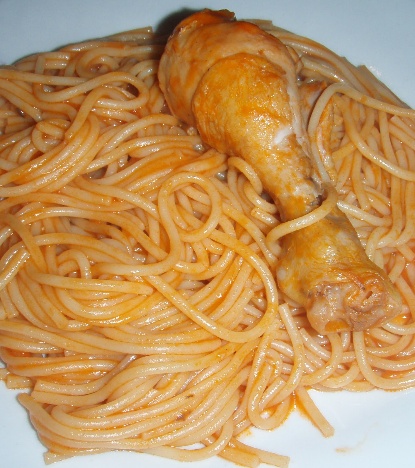 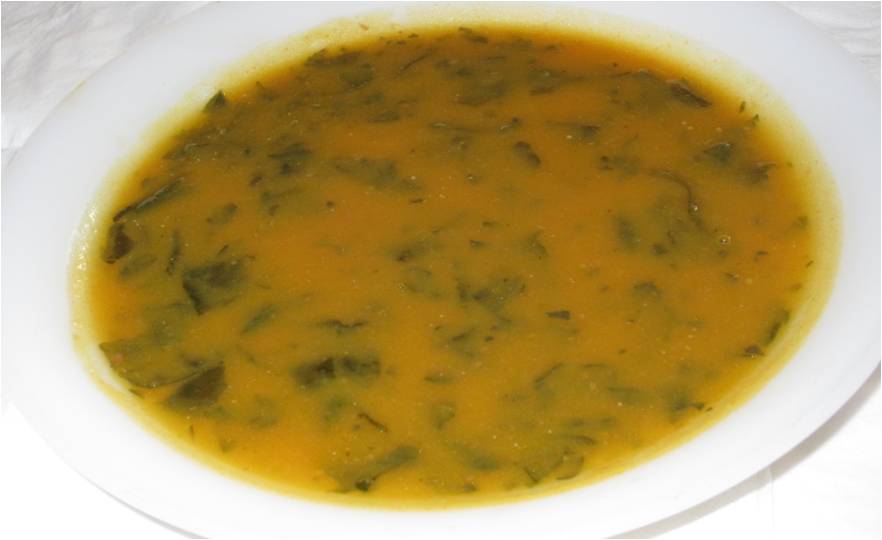 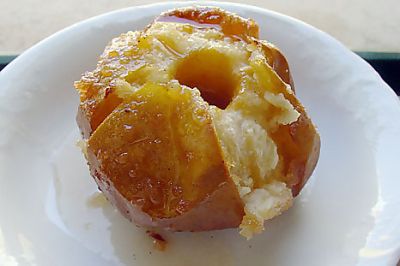 RECEITAS Sopa de Feijão com Espinafres Ingredientes 500g de feijão manteiga 	5 colheres de chá de azeite 1 litro de água 	sal q.b.300g de espinafres limpos Preparação Triture o feijão juntamente com metade da água. Junte o resto da água e leve ao lume, deixando ferver. Verifique  sal e junte os espinafres e deixe cozer durante 3 minutos. Desligue o lume e tempere com azeite. Pode substituir os espinafres por couve branca ou couve lombarda. Esparguete com Frango em Molho de Tomate e Salada Ingredientes 300g de brócolos q.b. de água 1 c. de sobremesa (6 g) de sal 200g de esparguete 1 (150g) de cebola 4 dentes de alho 1 talo (30g) de aipo 3 c. de sopa de azeite 1 folha de louro   5 (600g) tomates 1 dl de vinho branco       q.b. de pimenta de moinho      q.b. de manjericão fresco  350g de frango cozido e desfiado  50g de azeitonas pretas alface cenourasPreparação Descasque a cebola e pique-a finamente. Esborrache os dentes de alho e pique-os. Lave o talo de aipo, tire-lhe os fios e corte em fatias finas. Deite o azeite num tacho, leve ao lume e adicione os dentes de alho, depois a cebola picada, o aipo e a folha de louro. Deixe cozinhar sobre lume moderado, mexendo de vez em quando. Limpe o tomate de pele e sementes, pique-o em pedaços e junte ao cozinhado. Deixe o tomate cozinhar até estar macio e regue com o vinho branco. Tempere com sal e pimenta e deixe ferver um pouco até apurar. Adicione 4 a 5 folhas de manjericão fresco, retire do lume e triture com a varinha mágica. Adicione o frango desfiado e leve de novo ao lume até levantar fervura. Coza o esparguete até estar al-dente. Escora o esparguete e sirva-o com o frango em molho de tomate, enfeitado com as azeitonas pretas e folhas frescas de manjericão. Acompanhe com salada de alface e cenoura ralada.  Maçã Assada no Forno com Canela Ingredientes Maçã Canela Água q.b Preparação Ligue o forno para os 180 º C. Lave muito bem as maçãs e retire-lhes o caroço com um descaroçador. Coloque as maçãs num tabuleiro à medida e no lugar do caroço introduza uma colher de chá de canela. No fundo do tabuleiro coloque água q.b. para não queimar o fundo da maçã. Leve ao forno durante cerca de 25 minutos ou até as maçãs estarem macias. Caldo Verde Especial Ingredientes 1 (150 g) cebola 1 (150 g) alho-francês 4 dentes de alho 3 c. de sopa de azeite extra virgem 1 (200 g) batata      1 (100 g) cenoura      1 (280 g) courgette      1 c. de sopa de sal      1,2 dl de água   200g de caldo verde Orientações Descasque e corte a cebola em pedaços e leve-a ao lume numa panela com o alho-francês em rodelas, os dentes de alho esborrachados e sem pele, e 2 colheres de sopa de azeite. Junte a batata descascada e cortada em cubos, a cenoura pelada e cortada em pedaços e a courgette em meias luas finas. Salpique com o sal, mexa e deixe cozinhar, tapado e sobre lume brando, durante cerca de 40 minutos. Adicione a água a ferver e triture a sopa com a varinha mágica. Deixe retomar fervura e introduza o caldo verde previamente escaldado. Deixe ferver destapado durante mais 10 minutos. Retire do lume e regue com o restante azeite. Postas de Garoupa com Azeite de Coentros, Grão e Brócolos Ingredientes 6 dentes de alho Orientações Regule o forno para os 180ºC. Tempere as postas de garoupa com 1 c. de chá de sal e pimenta. Descasque a cebola, corte-a em rodelas muito finas e espalhe-as sobre um pírex Por cima coloque as postas de garoupa. Junte os dentes de alho esborrachados e regue com um pouco de azeite. Leve ao forno durante cerca de 15 a 20 minutos, ou até o peixe estar cozinhado. Deite uma boa porção de coentros no copo da varinha mágica e junte-lhe o restante azeite. Coloque o peixe e a cebola na travessa de serviço. Junte o líquido que ficou no tabuleiro à mistura de azeite e coentros e triture rapidamente com a varinha mágica. Deite sobre o peixe. Coza as batatas e o feijão-verde em água a ferver temperada com 1 c. de chá de sal. Sirva as postas de garoupa acompanhadas de grão e brócolos, cozidos. Regue tudo com o azeite de coentros. Pode substituir a garoupa por pescada ou abrotea._____________________________________________________________________________ Nota: Capitações - as receitas estão quantificadas para 4 pessoas à exceção da Sopa de Feijão e Espinafres (5 pessoas) e a Maçã Assada com Canela (1 pessoa).4 postas (+/- 150g cada) de garoupa  2 c. de chá de sal q.b. de pimenta 1 cebola grande 0,8 dl de azeite q.b. de coentros frescos 600g de grão de bico 600g de brócolos 